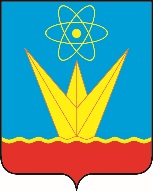 СОВЕТ ДЕПУТАТОВ ЗАТО ГОРОДА ЗЕЛЕНОГОРСКА  КРАСНОЯРСКОГО КРАЯПостоянная комиссия по местному самоуправлению и социальной политикеул. Мира, д. 15,  г. Зеленогорск, Красноярский край, 663690Телефоны: (39169) 95-136, 95-142, факс (39169) 95-142e-mail: glava@admin.zelenogorsk.ruПовестка Дата: 19.11.2018Время: 14:00					                          Место: ул. Мира 15, кабинет 412.Председатель постоянной комиссии   по местному самоуправлению и социальной политике                                                                     С.М. Коржов №п/пВремяВопросы повесткиДокладчикПриглашенные123414:00О местном бюджете города Зеленогорска на 2019 год и плановый период 2020-2021 годовМалышева Наталья Геннадьевна, руководитель Финансового управления Администрации ЗАТО г. Зеленогорска1.114:00Муниципальная программа «Социальная защита и социальная поддержка населения города Зеленогорска»Стайнова Валентина Степановна, руководитель Управления социальной защиты населения Администрации ЗАТО г. Зеленогорска1.214:15МП «Развитие физической культуры и спорта в городе Зеленогорске»Кривоносов Олег Александрович, директор МКУ «Комитет по делам физической культуры и спорта города Зеленогорска»1.314:35МП «Гражданское общество – закрытое административно-территориальное образование»Карчушкин Илья Сергеевич, заместитель главы Администрации ЗАТО г. Зеленогорска по общим вопросам,Стешенко Алена Михайловна, директор МКУ «Комитет по делам культуры и молодежной политики города Зеленогорска»1.415:00МП «Защита населения и территории города Зеленогорска от чрезвычайных ситуаций природного и техногенного характера»Тюрюханов Олег Борисович, директор МКУ «Служба ГО и ЧС»1.515:15МП «Развитие культуры города Зеленогорска»Стешенко Алена Михайловна, директор МКУ «Комитет по делам культуры и молодежной политики города Зеленогорска»1.615:30МП «Охрана окружающей среды и защита городских лесов на территории города Зеленогорска»Шмелев Алексей Борисович, и.о. начальника отдела городского хозяйства Администрации ЗАТО г. Зеленогорска1.715.50МП «Развитие образования в городе Зеленогорске»Парфенчикова Людмила Владимировна, руководитель Управления образования Администрации ЗАТО г. Зеленогорска1.816:10МП «Развитие молодежной политики города Зеленогорска»Стешенко Алена Михайловна, директор МКУ «Комитет по делам культуры и молодежной политики города Зеленогорска»1.916:30МП «Обеспечение безопасности населения города Зеленогорска»Тюрюханов Олег Борисович, директор МКУ «Служба ГО и ЧС»16:50О внесении изменений в решение Совета депутатов ЗАТО г. Зеленогорска от 23.12.2015 № 17-113р «Об определении границ прилегающих к организациям и (или) объектам территорий, на которых не допускается розничная продажа алкогольной продукции»Татаринов Никита Владимирович, начальник отдела архитектуры и градостроительства Администрации ЗАТО г. Зеленогорска17.:20РазноеКоржов Сергей Михайлович,  председатель постоянной комиссии   по местному самоуправлению и социальной политике